FLETA E RREGJISTRIMIT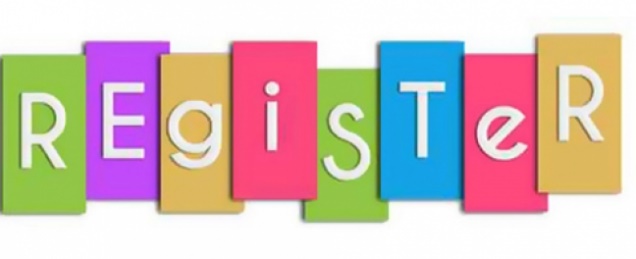 Shkolla “Foleja e Shqiponjave” 				Foto e Femijes				    Calgary, Alberta 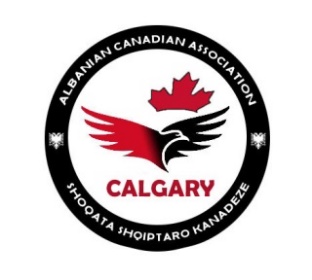 Të shkruajm’ gjuhën tënë                                               	         Kombinë ta ndritojmë,
Gjithë ç’është e ç’ka qënë
Ngadalëzë ta msojmë.                  Naim Frasheri		            	Fletë RregjistrimiEmri dhe Mbiemri ______________________________________________   Klasa_________            Ditelindja _________________        Gjinia: Vajzë/Djalë_________________                   (mm/day/yyyy)				(zgjidh një)			      Adresa:_______________________________________________________________________	Telefoni___________________  e-mail _____________________________________________Mjeku i Familjes____________  Tel: __________ Numri Mjeksor i Albertës _____________Emri i Nënës __________________________ Profesioni______________                              Celulari__________ e- mail address: __________________________________________ Punëdhënësi_________________________________Emri i Babës__________________________ Profesioni______________                       Celulari___________  e- mail address: __________________________________________Prinderit: Te martuar [   ], Te divorcuar [   ] Me ke jeton femija?(spjego)______________________________________________________________________________Personat e autorizuar për të marrë fëmijën nga shkolla:____________________________ ______________________________________________________________________________N’a ndihmoni të njohim fëmijën tuajZhvillimi i përgjithshëm i fëmijësA keni ndonjë problem me fëmijënDëgjimi/shikimi ……………………………………………………….............................………….. Probleme me të folurin?............................................................................................. ………………………………………………………………………………………Cfare gjuhë flisni në shtëpi?........................................................................………..A e din fëmija alfabetin Shqip?   YES……  NO……..A i lexoni fëmijës libra Shqip?     YES……  NO……..Sa të gjata janë fjalitë e fëmijës në Shqip? 2 Fjalë [  ] 3 Fjalë [  ] Më shumë [  ]Zhvillimi i përgjithshëm i fëmijës………………………………………………….………………………………………………………………………………………Zhvillimi emocional dhe shoqërorA shoqërohet fëmija juaj me shokët në shkollë?...................................................................………………………………………………………………………………………………Si mund t’a ndihmojmë fëmijën tuaj për të patur dëshirë që të vijë tek Shkolla Shqipe?.....………………………………………………………………………………………………Cili është personaliteti i fëmijës suaj?...................................................................................………………………………………………………………………………………………Si e qetësoni fëmijën kur ka emocione të forta?....................................................................………………………………………………………………………………………………A trembet fëmija juaj nga ndonjë situatë?.............................................................................………………………………………………………………………………………………Si punoni me fëmijën tuaj kur nuk sillet mirë?.....................................................................………………………………………………………………………………………………Si e disiplinoni fëmijën tuaj?.................................................................................................………………………………………………………………………………………………Cila është metoda më e mirë për të mësuar fëmijën tuaj?.....................................................………………………………………………………………………………………………A është fëmija i ndrojtur?..........................................………………………………………………………………………………………………………………………………………A keni ndonjë shqetësim tjetër per anën emocionale të fëmijës?..........................................................................................................................................................................................Ḉfarë janë dëshirat e fëmijës tuaj:Pëlqen……………………………………………………………………………….………………………………………………………………………………………………………………………………………………………………………………Nuk pëlqen ……………………………………………………………………………...……………………………………………………………………………………………&&&&&&&&&&&&&&&&&&&&&&&&&&&&&&&&&&&&&&&&&&&&&&&&&& Foto të fëmijës mund të përdoren për website ose aktivitete të tjera – Unë …………………………………………, i jap leje Shkollës “Foleja e Shqiponjave” që të fotografojë fëmijën tim…………………………… dhe të përdorë fotografitë për ҫfarëdo aktiviteti të shoqatës. 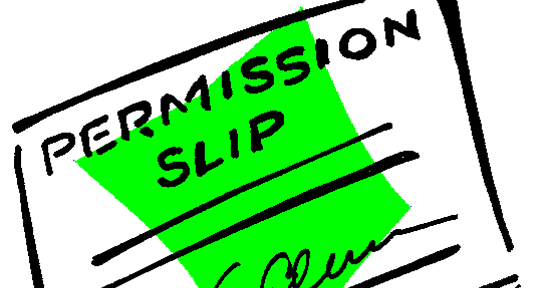 KONTRATA ME PRINDIN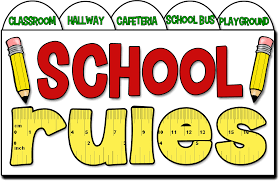 Unë ________________________________, jam dakort të ndihmoj fëmijën tim për të plotësuar të gjitha kërkesat e Shkollës “Foleja e Shqiponjave” (ardhja në orar, marrja e fëmijës në orar, sjellje e mirë në shkollë, ndihma për fëmijën duke i lexuar libra në Shqip dhe ndihmë për detyrat javore, etj.)Emri i Prindit: _______________________________ Firma: _________________________ Data: _____________________………………………………………………………………………………………………………~~~~~~~~~~~~~~~~~~~~~~~~~~~~~~~~~~~~~~~~~~~~~~~~~~~~~~~~~~~~~~~~~~~~~~~~~~Informacion për zyrën e Shkollës “Foleja e Shqiponjave”Emri i Fëmijës ………………………………………………Data………………………………Fleta e Rregjistrimit e kompletuar       Po[  ]    Jo[  ]Kontakti i Urgjences i plotësuar           Po[  ]    Jo[  ]Fleta e Kontaktit e plotësuar                 Po[  ]    Jo[  ]Pagesa e plotësuar			      Po[  ]    Jo[  ]